ESCUELA SUPERIOR POLITÉCNICA DEL LITORAL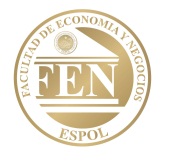 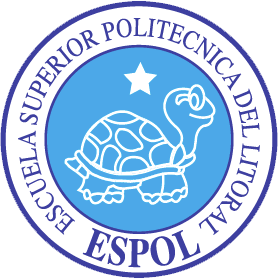 FACULTAD DE ECONOMÍA Y NEGOCIOSEXAMEN DE MEJORAMIENTO.GESTIÓN DE NEGOCIOS ELECTRÓNICOSNombre : _____________________________________Paralelo : _____"Como estudiante de la FEN me comprometo a combatir la mediocridad y actuar con honestidad, por  eso no copio ni dejo copiar".Firma de Compromiso del EstudianteINFORMACIÓN IMPORTANTE (Leer lo siguiente) :Piense bien antes de contestar, no se aceptan tachones ni rectificaciones en las respuestas, de existir, se anulará la respuesta.Obligatoriamente las respuestas deben ser marcadas con pluma. Cada pregunta de alternativas múltiples su ponderación será de 3pts. En lo que se respecta a la creación de un sitio de web de comercio electrónico cual de las siguientes NO son factores claves:Recursos humanos Software Diseño del SitioFinancierosESPECIFICACIÓN DEL DISEÑO DE SISTEMA es:Describe el flujo de información en sus web; además de las funciones que deben realizarse  los procedimientos de seguridad  y los controles que se utilizarán en el sistema. Descripción de los componentes principales en un sistema y su relación entre un componente y otroTraduce el diseño lógico en componentes físicos. Implica probar los módulos de programa del sitio, uno a la vez Es necesario conocer determinados aspectos del hardware ya sea que subcontrate el hosting  o que hospede su propio sitio, dentro de  los conceptos claves encontramos aquel que se refiere a todo el equipo de computo subyacente que el sistema utiliza para lograr su funcionalidad de comercio electrónico.webplataforma de hardwareelección del hardwareherramienta de administraciónSe refiere al incremento de poder de procesamiento de los componentes individuales, para satisfacer las demandas del servicio web. ESCALAMIENTO VERTICALESCALABILIDAD ESCALAMIENTO HORIZONTAL Enriquezca su pagina con palabras claves que describan con precisión lo que usted vende o hace, los motores de búsqueda recorren su sitio e identifican estas palabras.Código HTML.Palabras claves y títulos de paginaServicio de posicionamiento webHipervínculosCual de los siguientes NO esta Dentro de los beneficios de contratar un hosting y el de implementarlo en nuestra empresa son: No Ahorro sustancial en costo.No hay que comprar equipo.No hay que comprar las aplicaciones.No hay que tener en cuenta la obsolescencia de los equipos.No es necesario contratar especialistas.Existen muchas técnicas para protegernos del PHISHING una de las siguientes NO es:Saber identificar un correo electrónico confiable.Evitar dar click a enlaces desconocidos.enviar datos personales por correo electrónico.Iniciar sesión mediante modo seguro en los navegadores.Da la oportunidad a cualquier negocio o consumidor con una dirección de email de enviar y recibir pagos online con seguridad y coste reducido ¡en tiempo realMoneyBookers. E-GoldHoopay.Formas de seleccionar un Proveedor de Web Hosting. Vamos a citar algunos pasos para tener éxito en la selección. Cual de esta son correctas:Tener clara las necesidades que vamos a requerir del web hosting, dependerá del tipo del web hosting.Apariencia del sitio web de la empresa a contratar.Información de contacto y de la empresa.Todas las anterioresAnime a otros sitios para que incluyan vínculos de su sitio, cree blogs que atraiga a las personas quienes compartirán su URL con otros usuarios.Identifique los Nichos de Mercado Manténgase vinculadoOfrezca experienciaPalabras claves y títulos de paginaEl aumento de costo es una desventaja del internet2. Verdadero o FalsoEl comercio electrónico consiste principalmente en la distribución, compra, venta, mercadotecnia y suministro de información complementaria para productos o servicios. Verdadero o Falso Los navegadores Web son programas de software cuyo propósito principal es mostrar páginas Web. Verdadero o Falso B2B, es cuando negocios venden a otros negocios. Verdadero o FalsoRiqueza, pertenece a las 8 características únicas de la tecnología del Comercio Electrónico. Verdadero o FalsoLa Web 2.0 significa una evolución de la web, pero no desde el individuo, como usuario de Internet, donde este reconfigura la disponibilidad de los recursos, las interacciones, creando redes sociales. Verdadero o FalsoUn mercado de intercambio electrónico digital independiente donde se reúnen cientos de proveedores con un número más pequeño de compradores comerciales muy grandes. Verdadero o FalsoLatencia es el retraso en los mensajes ocasionados por el flujo dispar de paquetes de información a través de la red. Verdadero o FalsoFotónica es el estudio de la comunicación con ondas de datos. Verdadero o FalsoWorld Wide Web: Hipertexto, Es una forma de aplicar formato a las páginas con vínculos incrustados que conectan unos documentos con otros, y que también vincula paginas a otros objetos como sonido, video o archivos de animación. Verdadero o FalsoCuándo un sistema se dice que es escalable. (5pts)____________________________________________________________________________________________________________________________________________________________________________________________________________________________________________________________________________________________________________________________________________________Qué entiende por Phishing. (5pts).____________________________________________________________________________________________________________________________________________________________________________________________________________________________________________________________________________________________________________________________________________________Mencione 5 razones por la que una empresa debe tener presencia en internet. (10pts)____________________________________________________________________________________________________________________________________________________________________________________________________________________________________________________________________________________________________________________________________________________Mencione 5 elementos de una tienda virtual. (5pts)____________________________________________________________________________________________________________________________________________________________________________________________________________________________________________________________________________________________________________________________________________________Escriba la diferencia entre e-commerce y e-business. (10pts)
____________________________________________________________________________________________________________________________________________________________________________________________________________________________________________________________________________________________________________________________________________________Enumere los factores claves para la creación de un sitio web de comercio electrónico. (5pts)____________________________________________________________________________________________________________________________________________________________________________________________________________________________________________________________________________________________________________________________________________________